February 2018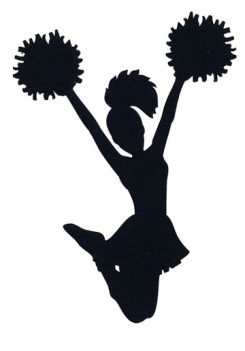 SundayMondayTuesdayWednesdayThursdayFridaySaturday123Girls BB vs. Stratford(Wrestling Match in Gym)45678910Practice 3-4pmGirls BB vs. BarringtonTentative Practice/Game for Playoffs TBDTentative Practice/Game for Playoffs TBD11121314151617Tentative Practice/Game for Playoffs TBDTentative Practice/Game for Playoffs TBDTentative Practice/Game for Playoffs TBDTentative Practice/Game for Playoffs TBD1819 No School202122232425262728